1.Доцртај казаљке тако да часовници показују тачни време.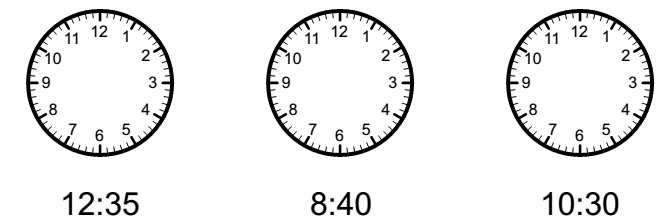 2.Колико је сати?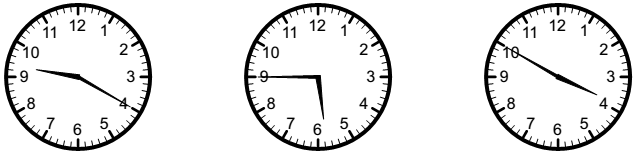 3.Маја је 1 час помагао маи, 20 минута тати и 10 минута је обављао своје кућне послове. Колико времена је Маја укупно радила?4.Мира је била код Јане 1 школски час и 35 минута. Колико минута је укупно Мира провела код Јане?5.Колико дана има у 8 недеља?6.Колико месеци има у 3 године?7. Због реновирања стана Зора је март месец и још  6 дана провела код баке и 3 седмице и 9 дана код тетке.А)Колико је трајало реновирање Зориног стана?Б)Колико је дана више била код баке него код тетке?1.Доцртај казаљке тако да часовници показују тачни време.2.Колико је сати?3.Маја је 1 час помагао маи, 20 минута тати и 10 минута је обављао своје кућне послове. Колико времена је Маја укупно радила?4.Мира је била код Јане 1 школски час и 35 минута. Колико минута је укупно Мира провела код Јане?5.Колико дана има у 8 недеља?6.Колико месеци има у 3 године?7. Због реновирања стана Зора је март месец и још  6 дана провела код баке и 3 седмице и 9 дана код тетке.А)Колико је трајало реновирање Зориног стана?Б)Колико је дана више била код баке него код тетке?